CORSO DI FORMAZIONE PERSONALE ATAin videoconferenzaVenerdì 18 dicembre dalle 15 alle 18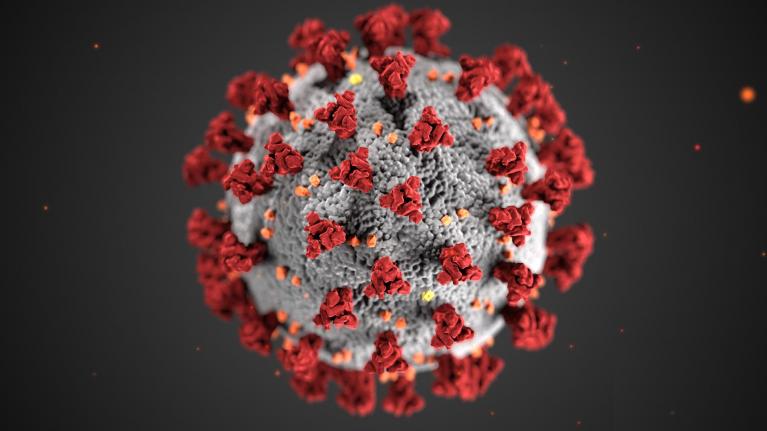 A domanda risposta: incontro formativo con il personale ATA su misure di igiene e sicurezza in ambito lavorativo per emergenza sanitaria COVID-19Il corso di formazione è finalizzato ad approfondire le conoscenze sui rischi per la salute derivanti dal Coronavirus, sulle misure igieniche e di sicurezza da adottare nell’ambiente di lavoro scolastico per prevenire o ridurre il contagio da COVID-19, sul corretto utilizzo dei Dispositivi di Protezione Individuale delle vie respiratorie e delle mani per prevenirne la diffusione.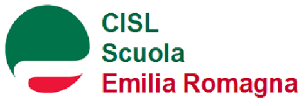 Cisl ScuolaParma/PiacenzaCisl ScuolaEmilia CentraleCisl ScuolaEmilia CentraleCisl ScuolaArea Metropolitana BolognaCisl ScuolaFerraraCisl ScuolaFerraraCisl ScuolaRomagnaLINK di collegamento alla piattaforma Zoomhttps://zoom.us/meeting/register/tJwqfu2qqzwrGNTVuw0usxcaEgaLSy2TMhutMaria GentiliniPaola VottoAntonietta CozzoMonica LeonardiArturo CosentinoAlessandra ZangherattiMaura ConsoliMonica BarboliniSegretaria Generale Cisl Scuola ERMonica BarboliniSegretaria Generale Cisl Scuola ERMonica BarboliniSegretaria Generale Cisl Scuola ERMonica BarboliniSegretaria Generale Cisl Scuola ERMonica BarboliniSegretaria Generale Cisl Scuola ER